Отчето научно-педагогической деятельности и повышении квалификацииакадемика МАИН,  associate профессора, д.т.н. Алтыбаева Алшына НариковичаВ течение 2022 года Алтыбаев Алшын Нарикович принимал активное участие в ряде международных конференций и выставок, где совместно с другими специалистами и учеными отрасли обсуждали различные научно-практические направления и перспективы их развития.1. Участие в научных проектах2. Список научных публикацийСписок имиджевых публикаций4. Участие в симпозиумах, форумах, конференциях, круглых столах, вебинарах5. Проведение тренингов, мастер-классов, лекций за 2022 год6. Общественно-политическая работа7. Повышение квалификации8. Прочее9. Награды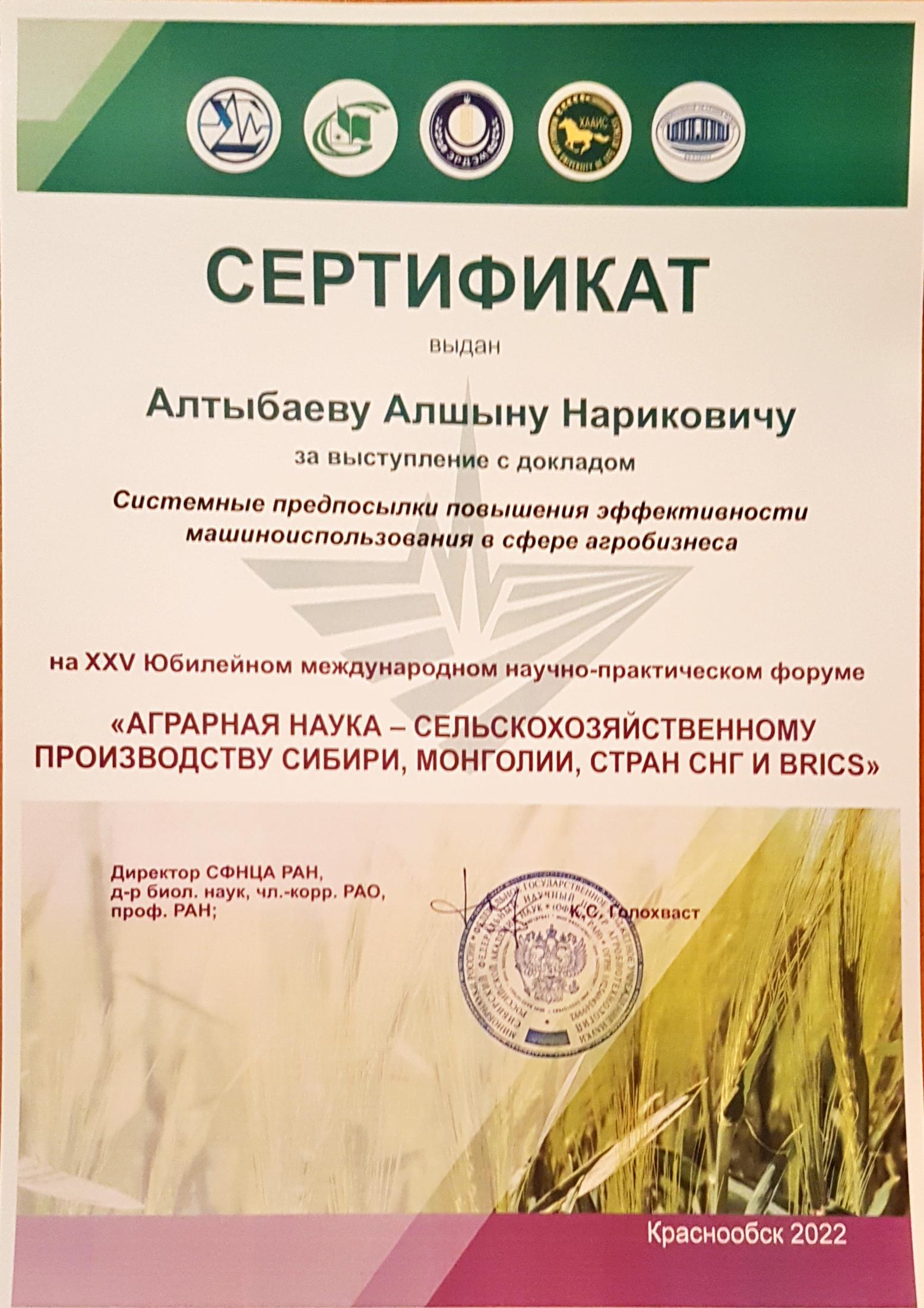 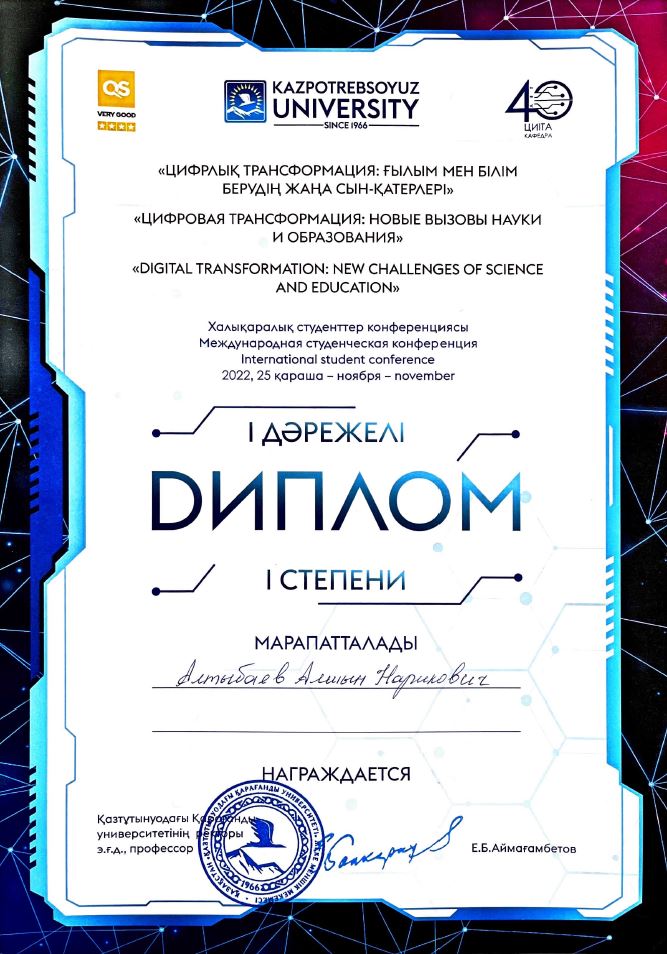 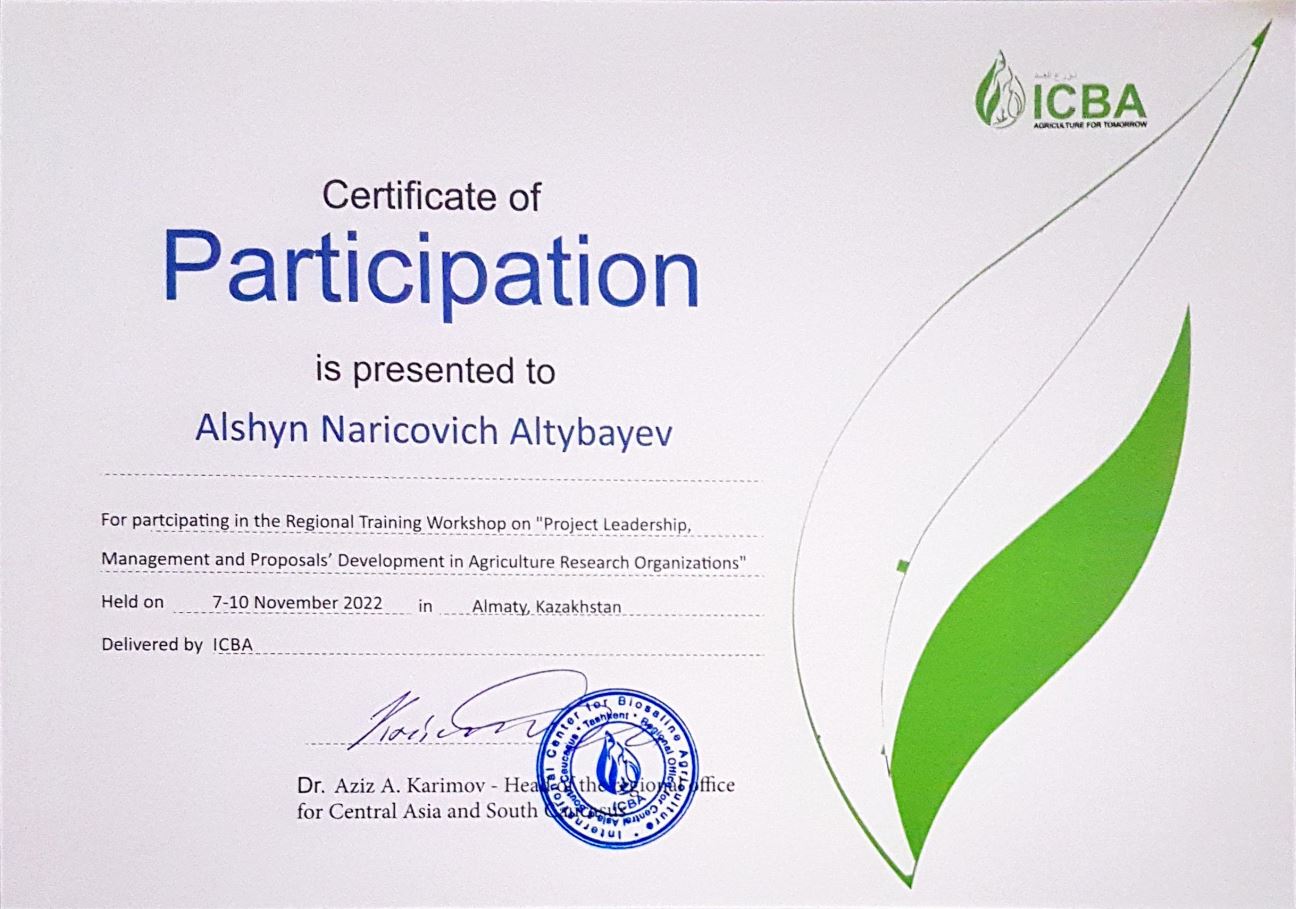 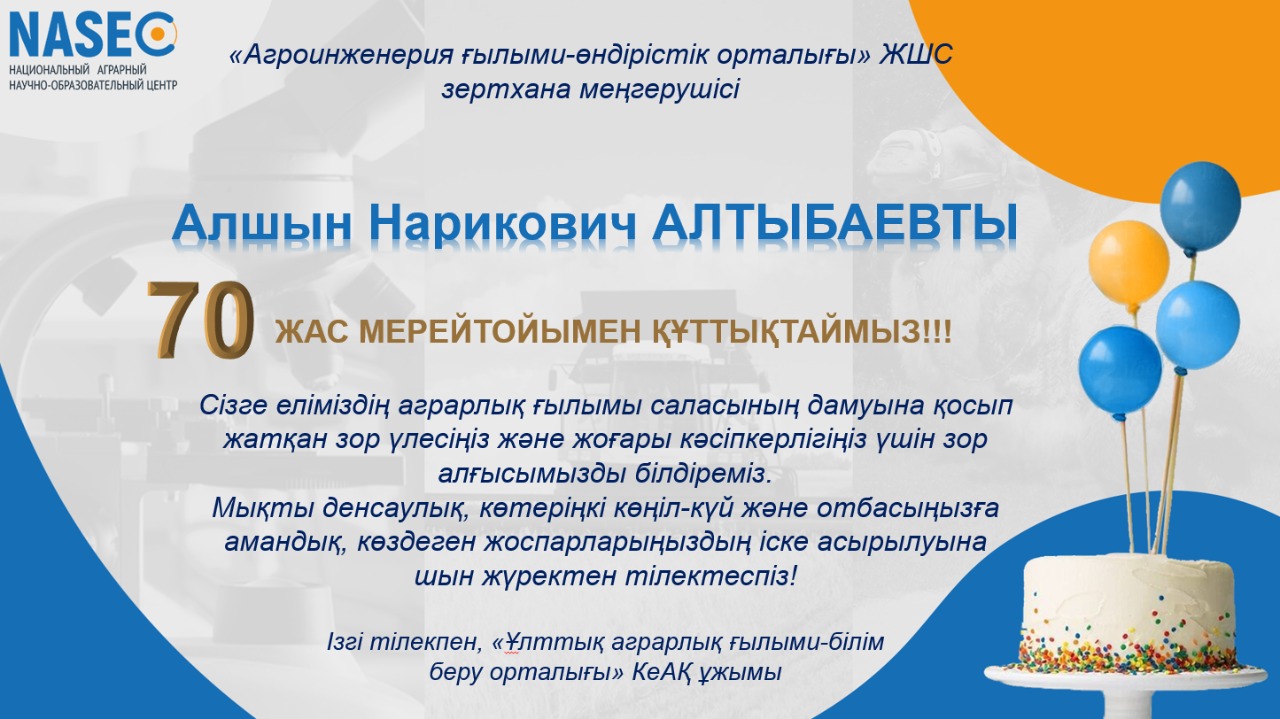 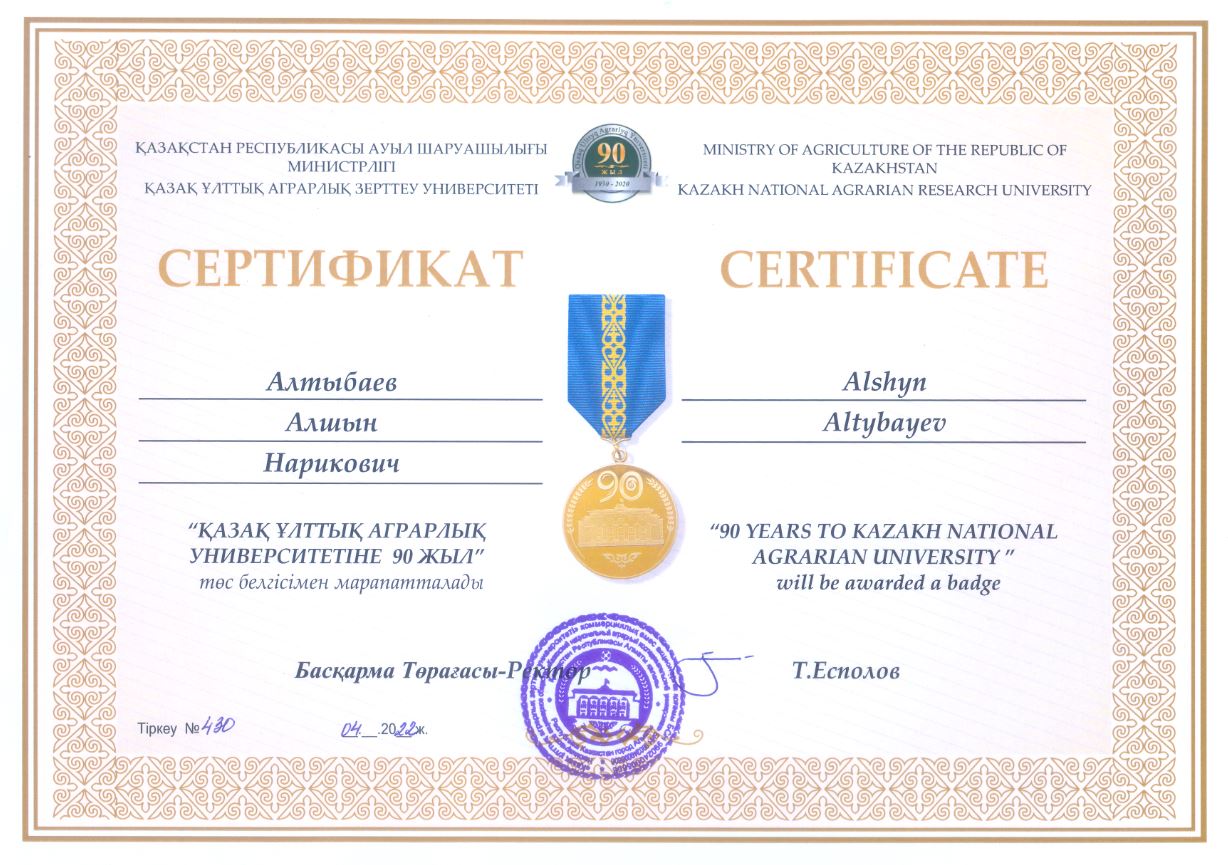 №Наименование проектаДолжность по проектуРуководитель проектаСроки реализации проектаРазработка научных основ сохранения и повышения устойчивости лесных экосистем по регионам Казахстана (Бюджетная Программа)Научный руководитель мероприятияРахимжанов А.Н.2021…2023годы№Наименование публикацииИздательство, журналГодЯзыкСоавторыInformation and Digital Transformation of the Processes of Monitoring the Episootic Condition of Animalsinteragromash2020_03019/e3sconf_interagromash2020_03019 https://www.e3s-conferences.org/articles/e3sconf/abs/2020/35/ e3sconf2022SCOPUSангл.Yelena Naydenko, Anastasiya Olshevskayaet al.Інформаційно-технологічні аспекти приклад-них досліджень процесів машиновикористанняНауково-технічні засади розроблення, випробування та прогнозування сільськогосподарської техніки і технологій//Мате ріали ХХІІ Міжнародної наукової конференції  23 вересня 2022 року. – Дослідницьке, 2022г. – 206с. С13 – 16   2022Укр.Ветохін В.К формированию методологии проектирования информационных систем «Цифровая трансформация: новые вызовы науки и образования»: Сборник международной научно-практической конференции, 25 ноября 2022 года / Под общ. ред. д.т.н., проф. Т.Л. Тен, к.э.н. доцент В.Г. Дрозда. – Караганда: КарУКазпотребсоюза, 2022. – 241 с. C11 – 132022рус.–Применение технологий ГЛОНАСС/GPS для исследования мобильных процессов при выполнении полевых механизированных работВЕСТНИК НАУКИ Казахского агротехнического университета им. С. Сейфуллина (междисциплинарный) № 4(115), II часть. – Астана. – 2022. – 140с. С48 – 5320202рус.–№Наименование публикацииИздательство, журналГодЯзыкСоавторы1№п/пНазваниемероприятияКатегория участия(организатор, участник, докладчик)ТемадокладаДатапроведенияХХІІ Міжнародна наукова конференція «Науково-технічні засади розроблення, випробування та прогнозування сільськогосподарської техніки і технологій» (Киев, Украина)ДокладчикІнформаційно-технологічні аспекти прикладних досліджень процесів машиновикористання23.09.2022г.On-lineМеждународная научно-техническая конференция «Нау-чно-технический прогресс в сельскохозяйственном производстве»,  посвященной 75-летию со дня образования РУП «НПЦ НАН Беларуси по механизации сельского хозяйства» (Минск, Беларус)докладчикК определению нормативовзагрузок мобильных агрегатов 20.10.2022г.On-lineМеждународная научно-практическая конференция «Цифровая трансформация: новые вызовы науки и образования»(Караганда, Казахстан)Докладчик(Сертификат)К формированию методологии проектирования информационных систем25.11.2022гOn-lineXXV Юбилейный международный научно-практический форум «АГРАРНАЯ НАУКА – СЕЛЬСКОХОЗЯЙСТВЕН-НОМУ ПРОИЗВОДСТВУ СИБИРИ, МОНГОЛИИ, СТРАН СНГ И BRICS» под эгидой празднования 300-летия РАН (Новосибирск, Россия)Докладчик(Сертификат)Системные предпосылки повыше-ния эффективности машиноисполь-зования в сфере агробизнеса29.11.2022г.Международная научно-практическая конференция на тему: «АДАПТАЦИЯ РАСТЕНИЕВОДСТВА К УСЛОВИЯМ ГЛОБАЛЬНОГО ИЗМЕНЕНИЯ КЛИМАТА: ПРОБЛЕ-МЫ И ПУТИ РЕШЕНИЯ» (п. Алмалыбак, Казахстан)Участник 24-25.06.2022 №Название мероприятияТемаКоличество часовДатапроведенияПримечание1.Лекция  Проектирование баз данных 15чСентябрь-декабрьКазНАИУ2.КонференцияО проекте Европейского Союза «Жайылым» многостороннее партнерство и инновации для обеспечения экономической и экологической устойчивости пастбищного животноводства в Енбекшиказахском районе» К вопросу инженерно-технологического обеспечения  пастбищ1ч.18.05.2022№Название мероприятия и выполненных работКатегорияДатапроведенияПримечание1Предвыборная агитация  НДПП «Ауыл»Организаторноябрь 2022 №Название курса/тренинга/семинараДата прохождения1Regional Training Workshop: Project Leadership, Management and Proposals’ Development in Agriculture Research Organizations, 7-10 November 2022, Almaty, Kazakhstan 07…10.10.2022(Certificate ICBA)2№Название мероприятияДата проведения1№Название наградыДата вручения1Нагрудной знак «Қазақ Ұлттық аграрлық университетке 90 жыл» 05.05.202г.2